National Association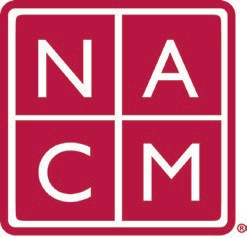 for Court Management	Strengthening Court ProfessionalsSocial Media Subcommittee May 18, 2023 @ 4:00 p.m. ETWorking Group Chair (Temp.): Natalie Williams Join from your computer, tablet, or smartphone: Zoom Social Media Subcommittee Meeting https://us06web.zoom.us/j/7103875466?pwd=RUplcUdyT0IreEdKalhCNWFiQTgwdz09 or Dial in: Find your local number Meeting ID: 710 387 5466
Passcode: 021675Approval of the May 4, 2023 MinutesAction Item ReviewUpdate on upcoming events, webinars, community outreach/volunteer opportunities List of recognition events for the yearEmail content to members regarding refreshed social media sites – In progressSubmission of Buffer/Canva pricing to Communication ChairsStatus update of Hyperlink for social media icons on signature block, emails, court leader, etc.Status updates of requested edits for social media website from 5/4/23 meeting2019 Social Media Policy Review (progress update needed)Finalize “In the News” name options for social media blastOptions include: “Exclusives”, “Announcements”, “Spotlight”, “What’s Happening at NACM”Social Media guideline and formatting suggestions and discussionSocial Media Analytics UpdatesFacebookInstagramTwitterLinkedInSocial Media Subcommittee positions needed:Chair/Co-Chairs (still in need)Secretary: Whitney FreeseSocial Media Coordinator -Natalie (Lead), Rachel (Backup)Facebook backup (still in need)Instagram backup (still in need)Open discussionFuture Meeting dates:June 1, 2023July (TBD)Thank you for your time.Association Services: National Center for State Courts, 300 Newport Avenue, Williamsburg, VA 23185 (757) 259-1841, Fax (757) 259-1520Home Page: http://www.nacmnet.org